Editorial    
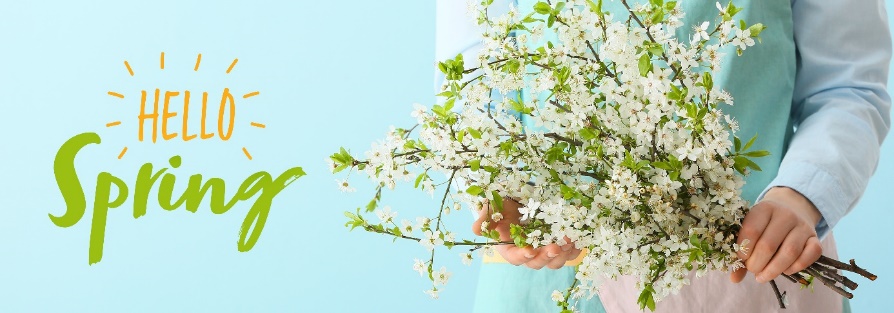 Starten Sie mit einem strahlenden Lächeln und frischer Ausstrahlung in den Frühling Der Frühling ist da und die Osterfeiertage stehen vor der Tür. Damit es während der Feiertage oder im Oster-Urlaub zu keinerlei unliebsamen Überraschungen kommt; und damit Sie Ihre Schoko-Osterhasen auch in vollen Zügen genießen können, empfehlen wir vor Abreise noch einen Kontroll-Termin Besuch in unserer Praxis. Sicher ist sicher. Aufgrund der großen Nachfrage haben wir unsere Bleaching-Aktion verlängert: 
Am besten JETZT unser Frühlings-Aktionsangebot nützen: 

-10 % – auf professionelle Zahnaufhellungen
Aktion gültig bis 30. April 2022Außerdem erfahren Sie in dieser AusgabeDen wichtigsten Schritt, um Zahnprobleme in den Osterferien zu vermeidenwelche die beste Alternative zur Totalprothese ist; warum Amalgam-Füllungen nicht nur viel schöner, sondern auch viel sicherer sind.
 Die Praxis ist auch in den Osterferien zu gewohnten Zeiten geöffnet: Mo: 13:00 bis 19:00 Uhr
Di+Do: 09:30 bis 18:30 Uhr
Mi: 09:30 bis 15:30 UhrÜbrigens: Auch auf FACEBOOK und INSTAGRAM stellen wir regelmäßig wertvolle Informationen für Sie bereit:
        Zahnarzt Dr. Erich Trauschke
..doktor.trauschke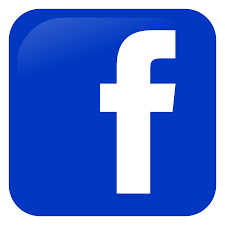 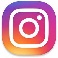 Für Fragen sind wir jederzeit gerne Ihr Ansprechpartner – nützen Sie einfach unsere 
kostenlose Hotline 0800 – 201 985.

Wir wünschen Ihnen viel Spaß beim Lesen – genießen Sie den Frühling und die Osterfeiertage! 
